Tržaška cesta 21, 1000 Ljubljana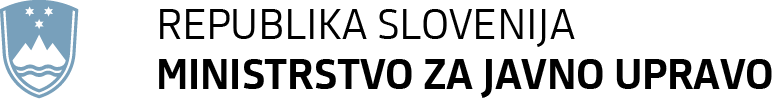 	T: 01 478 83 30	F: 01 478 83 31	E: gp.mju@gov.si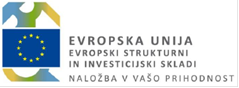 	www.mju.gov.si Številka:  	1100-106/2021/69Datum:    	1. 4. 2022Zadeva:	     Obvestilo o neuspelem javnem natečaju	Obveščamo vas, da je bil javni natečaj za zasedbo prostega uradniškega delovnega mesta svetovalec (šifra DM 59480) v Ministrstvu za javno upravo, Sekretariatu, Službi za razvoj, Oddelku za kohezijsko politiko, ki je bil 14. 10. 2021 objavljen na osrednjem spletnem mestu državne uprave GOV.SI in Zavoda Republike Slovenije za zaposlovanje, neuspešno zaključen.Kandidati, ki so sodelovali v izbirnem postopku, imajo pravico do vpogleda v vsa gradiva izbirnega postopka.Kandidati lahko zaprosilo za vpogled v podatke izbirnega postopka, z navedbo številke zadeve, pošljejo na e-naslov: gp.mju@gov.si.S spoštovanjem,					Po pooblastilu, št. 1004-23/2021/15 z dne 14. 9. 2021					dr. Mitja Blaganje					namestnik generalnega sekretarja